LA FRANCE AU QUOTIDIEN -CHAPITRE 4 LA TABLE -LIRE LE CHAPITRE 4Compréhension écrite Répondre aux questions suivantes :-De quoi se compose le petit-déjeuner des Français ?-A quelle dinent les Français ?-Comment les menus français sont-ils composés ?-La France est-elle reconnue pour sa cuisine ? pourquoi ?-Citez trois spécialités du sud de la France et trois spécialités du nord de la France ?-Quels sont les trois éléments fondamentaux pour faire un bon vin ?-Que veut dire le terme « chambré » ?-Comment les fromages doivent-ils être conservés ?Pour aller plus : Regardez cette vidéo :https://www.youtube.com/watch?v=inGcAKejx5AFaites ce quiz sur la gastronomie française : file:///C:/Users/Professori/Downloads/Civi_septembre_A1-A2-LML%20(1).pdf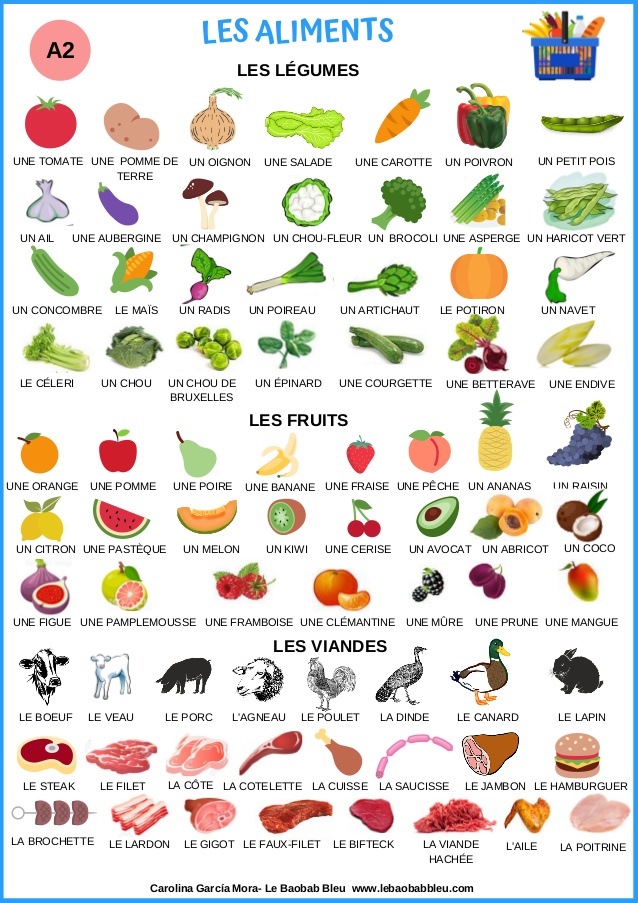 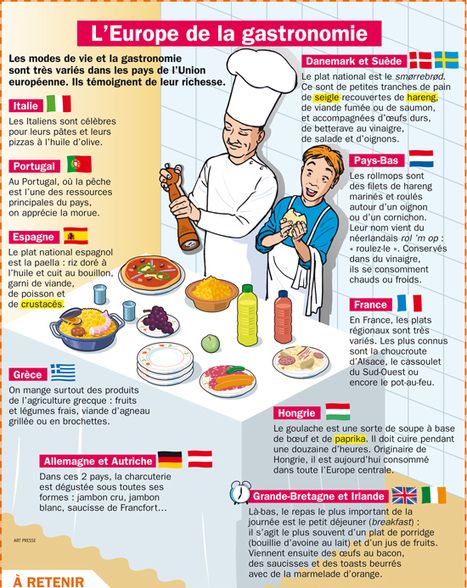 Grammaire :Le pronom complément -en- adverbes de quantité :https://www.youtube.com/watch?v=nqShAZxNF8wfaites les exercices suivants en autocorrection https://www.francaisfacile.com/exercices/exercice-francais-2/exercice-francais-3621.phpLa dictée d’Archibald NIVEAU B1:https://dictee.tv5monde.com/dictee/les-petits-plats-dans-les-grands/demarrer